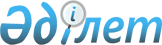 "Машбек Нәлібаев ауылдық округінің 2021-2023 жылдарға арналған бюджеті туралы" Жаңақорған аудандық мәслихатының 2020 жылғы 30 желтоқсандағы №606 шешіміне өзгерістер енгізу туралыҚызылорда облысы Жаңақорған аудандық мәслихатының 2021 жылғы 25 наурыздағы № 31 шешімі. Қызылорда облысының Әділет департаментінде 2021 жылғы 2 сәуірде № 8267 болып тіркелді
      "Қазақстан Республикасының Бюджет кодексі" Қазақстан Республикасының 2008 жылғы 4 желтоқсандағы кодексінің 109-1 бабының 4-тармағына, "Қазақстан Республикасындағы жергілікті мемлекеттік басқару және өзін-өзі басқару туралы" Қазақстан Республикасының 2001 жылғы 23 қаңтардағы Заңының 6-бабының 2-7-тармағына сәйкес, Жаңақорған аудандық мәслихаты ШЕШІМ ҚАБЫЛДАДЫ:
      1. "Машбек Нәлібаев ауылдық округінің 2021-2023 жылдарға арналған бюджеті туралы" Жаңақорған аудандық мәслихатының 2020 жылғы 30 желтоқсандағы №606 шешіміне (нормативтік құқықтық актілердің мемлекеттік тіркеу Тізілімінде 8128 нөмірімен тіркелген, Қазақстан Республикасының нормативтік құқықтық актілердің эталондық бақылау банкінде 2021 жылғы 20 қаңтарда жарияланған) мынадай өзгерістер енгізілсін:
      1-тармақ мынадай редакцияда жазылсын:
      "1. Машбек Нәлібаев ауылдық округінің 2021-2023 жылдарға арналған бюджеті тиісінше 1, 2 және 3-қосымшаларға сәйкес, оның ішінде 2021 жылға мынадай көлемде бекітілсін:
      1) кірістер – 59 276 мың теңге, оның ішінде:
      салықтық түсімдер – 1312 мың теңге;
      салықтық емес түсімдер – 0;
      негізгі капиталды сатудан түсетін түсімдер – 0;
      трансферттер түсімдері – 57 964 мың теңге;
      2) шығындар - 59 906,2 мың теңге;
      3) таза бюджеттік кредиттеу – 0;
      бюджеттік кредиттер – 0;
      бюджеттік кредиттерді өтеу – 0;
      4) қаржы активтерімен операциялар бойынша сальдо – 0;
      қаржы активтерін сатып алу – 0;
      мемлекттік қаржы активтерін сатудан түсетін түсімдер – 0;
      5) бюджет тапшылығы (профициті) – -629,5 мың теңге;
      6) бюджет тапшылығын қаржыландыру (профицитін пайдалану) – 629,5 мың теңге:
      қарыздар түсімі – 0;
      қарыздарды өтеу – 0;
      бюджет қаражаттарының пайдаланылатын қалдықтары – 629,5 мың теңге.".
      Аталған шешімнің 1-қосымшасы осы шешімнің қосымшасына сәйкес жаңа редакцияда жазылсын.
      2. Осы шешім 2021 жылғы 1 қаңтардан бастап қолданысқа енгізіледі және ресми жариялауға жатады. Машбек Нәлібаев ауылдық округінің 2021 жылға арналған бюджеті
					© 2012. Қазақстан Республикасы Әділет министрлігінің «Қазақстан Республикасының Заңнама және құқықтық ақпарат институты» ШЖҚ РМК
				
      Жаңақорған аудандық мәслихатының кезектен тыс ІIІ сессиясының төрағасы 

М. Балкожаев

      Жаңақорған аудандық мәслихатының хатшысы 

Г. Сопбеков
Жаңақорған аудандық маслихатының2021 жылғы 25 наурыздағы № 31шешіміне қосымшаЖаңақорған аудандық маслихатының2020 жылғы 30 желтоқсандағы № 606шешіміне 1-қосымша
Санаты
Санаты
Санаты
Санаты
Сомасы, мың теңге
Сыныбы
Сыныбы
Сыныбы
Сомасы, мың теңге
Ішкі сыныбы
Ішкі сыныбы
Сомасы, мың теңге
Атауы
Сомасы, мың теңге
I. Кірістер
59 276
1
Салықтық түсімдер
1 312
04
Меншiкке салынатын салықтар
1 312
1
Мүлiкке салынатын салықтар
16
3
Жер салығы
170
4
Көлiк құралдарына салынатын салық
1 126
4
Трансферттердің түсімдері
57 964
02
Мемлекеттiк басқарудың жоғары тұрған органдарынан түсетiн трансферттер
57 964
3
Аудандардың (облыстық маңызы бар қаланың) бюджетінен трансферттер
57 964
Функционалдық топ
Функционалдық топ
Функционалдық топ
Функционалдық топ
Сомасы, мың

теңге
Бюджеттік бағдарламалардың әкімшісі
Бюджеттік бағдарламалардың әкімшісі
Бюджеттік бағдарламалардың әкімшісі
Сомасы, мың

теңге
Бағдарлама
Бағдарлама
Сомасы, мың

теңге
Атауы
Сомасы, мың

теңге
II. Шығындар
 59 906,2
1
Жалпы сипаттағы мемлекеттiк қызметтер
 21 483,5
124
Аудандық маңызы бар қала, ауыл, кент, ауылдық округ әкімінің аппараты
 21 483,5
001
Аудандық маңызы бар қала, ауыл, кент, ауылдық округ әкімінің қызметін қамтамасыз ету жөніндегі қызметтер
 21 483,5
6
Әлеуметтiк көмек және әлеуметтiк қамсыздандыру
 1 210
124
Аудандық маңызы бар қала, ауыл, кент, ауылдық округ әкімінің аппараты
1 210
003
Мұқтаж азаматтарға үйде әлеуметтік көмек көрсету
1 210
7
Тұрғын үй-коммуналдық шаруашылық
5 503
124
Аудандық маңызы бар қала, ауыл, кент, ауылдық округ әкімінің аппараты
5 503
008
Елді мекендерде көшелерді жарықтандыру
1 234
009
Елді мекендердің санитариясын қамтамасыз ету
148
011
Елді мекендерді абаттандыру мен көгалдандыру
4 121
8
Мәдениет, спорт, туризм және ақпараттық кеңістiк
13 889
124
Аудандық маңызы бар қала, ауыл, кент, ауылдық округ әкімінің аппараты
13 634
006
Жергілікті деңгейде мәдени-демалыс жұмысын қолдау
13 634
124
Аудандық маңызы бар қала, ауыл, кент, ауылдық округ әкімінің аппараты
255
028
Жергілікті деңгейде дене шынықтыру-сауықтыру және спорттық іс-шараларды өткізу
255
12
Көлік және коммуникация
15 894
124
Аудандық маңызы бар қала, ауыл, кент, ауылдық округ әкімінің аппараты
15 894
045
Елді мекендерде көшелеріндегі автомобиль жолдарын күрделі және орташа жөндеу
15 894
13
Басқалар
1 926
124
Аудандық маңызы бар қала, ауыл, кент, ауылдық округ әкімінің аппараты
1 926
040
Өңірлерді дамытудың 2025 жылға дейінгі бағдарламасы шеңберінде өңірлерді экономикалық дамытуға жәрдемдесу бойынша шараларды іске асыруға ауылдық елді мекендерді жайластыруды шешуге арналған іс-шараларды іске асыру
1 926
15
Трансферттер
0,7
124
Аудандық маңызы бар қала, ауыл, кент, ауылдық округ әкімінің аппараты
0,7
048
Пайдаланылмаған (толық толық пайдаланылмаған) нысаналы трансферттер
0,7
3. Таза бюджеттік кредит беру
0
4. Қаржы активтерімен жасалатын операциялар бойынша сальдо
0
5. Бюджет тапшылығы (профициті)
-629,5
6. Бюджет тапшылығын қаржыландыру (профицитті пайдалану)
629,5
8 
Бюджет қаражатының пайдаланатын қалдықтары
629,5
 1
Бюджет қаражатының қалдықтары
629,5
 01
Бюджет қаражатының бос қалдықтары
629,5